NOTIFICATION FOR PROJECT GUIDELINEIt is hereby informed to all the learners of PGDY 2nd Semester to follow the guidelines in preparing their project work/report which is attached herewith. The semester is supposed to start from 1st July’2019.Sd/-Deputy Registrar (Examination)PROJECT GUIDELINES FOR PGDY 2ND SEMESTER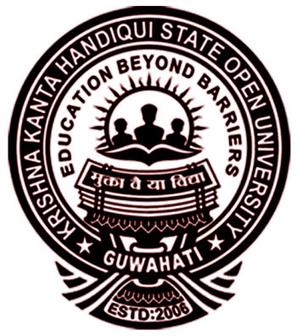 KRISHNA KANTA HANDIQUI STATE OPEN UNIVERSITYHOUSEFED COMPLEXDISPUR, GUWAHATI-6CONTENTSOBJECTIVESTIME SCHEDULEFEES FOR PROJECTTYPES OF PROJECTSPROJECT PROPOSALPROJECT GUIDEPROJECT REPORTPROJECT PROFORMASUBMISSION OF PROJECT REPORTPROJECT PRESENTATIONMARKS DISTRIBUTIONOBJECTIVESThe objective of the project is to help the learners acquire ability to apply the theoretical concepts in Yoga to solve problems in practical situation.TIME SCHEDULE FORTHE PROJECTThe duration of the project work is three months. Two months after approval of the synopsis.The project carries 100 marks and it is mandatory to submit the Project Report before the completion of the programme.FEES FOR PROJECTA Challan of Rs. 1000/- as Project fees should be enclosed with the copy of the project report (which will be sent to the university), if not paid at the time of admission. (For Guide-Rs 500, External evaluation of project -50/ viva-50, centre fees-100, University fee-300).TYPES OF PROJECTThe Project may be taken on any one of the following areas:The project should be done in the relevant area of PG Diploma in Yoga (PGDY) course only.The project can be based on primary or secondary data.Case studyEvolution of any new conceptual/theoretical framework.Field study.PROJECT PROPOSAL (SYNOPSIS)Submission, Changes and Acceptance of Project Proposal (synopsis):Learners are advised to send their project synopsis and name and address of the project guide to the Coordinator, KKHSOU and Study Centre. The synopsis should include the following:Title of the StudyObjectives and importance (significance) for the StudyResearch Methodology opted for the Study (stating nature, sources, collection of data; research tools and techniques to be used; sampling procedure).Limitations and Scope of the Study.If the learner wants to undertake a new project by changing his/her earlier project proposal, he will have to justify his new choice. Without valid ground and certification from his/her guide, no change in project proposal will be entertained.In any case, changes in project proposal will not be allowed after submitting the second project proposal. The second proposal will be considered as final. It is necessary that the learners finalize their project proposal well ahead of time. It is to be noted that changes in project proposal will not be entertained after 28th August the programme.In order to complete the project in due time, a learner should devote at least 60 days for his/her project. This time should be judiciously divided into various phases like field study & interview, data collection, data tabulation, data interpretation and data analysis.PROJECT GUIDEFaculties in the Institutions (Where PDGY or PG in Yoga programme is available) in having minimum three years of teaching experience in PG diploma or PG in Yoga.PROJECT REPORTEach Project Report must adequately explain the research methodology adopted and the directions for future research.The Project Report should also contain the following:Copy of the approved Project Performa. The Project Performa has been mentioned in the section “Project Performa”.Certificate of originality of the work duly signed by the learners themselves and project guide.The Project Report should be typed in double line space, with 1.5 inches of margin in left size and 1 inch margin in the right side of each page. The upper and lower margins should not be less than 1 inch each. Project report should be printed on one side only and should be spiral bound.PROJECT PROFORMAThe project report should include the following items --1) Introduction2) Objectives3) Methodology4) Analysis of the document5) Findings6) Implementation of the project7) Future application of the project8) BibliographyThe cover page and the first three pages of the report should be of the followingStructure:COVER PAGE:A Project Report onTITLE OF THE PROJECTIn fulfillment of the requirement for the 2nd Semester ofPost Graduate Diploma in YogaProgrammeSubmitted by..................................(Name of the Learner)Enrollment No.: .....................Session:.........................Under the Guidance of...........................................................(Name of the Project Guide)Study Centre...............................................(Name of the Study Centre)........................................(Location)FIRST FACE PAGE:“TITLE OF THE PROJECT”Conducted under the Guidance of(Name of the Guide)Name & Enrol. Number of the LearnerCERTIFICATE OF ORIGINALITY FROM THE GUIDE:CERTIFICATE OF ORIGINALITY FROM THE GUIDEThis is to certify that the project report entitled ..................................................................................................................................................Submitted to Krishna Kanta Handiqui State Open University in partial fulfilment of the requirement for the award of the degree of BACHELOR OF COMPUTER APPLICATIONS(BCA), is an original work carried out by Mr./Ms.................................................................. Enrolment No.:.....................  under the supervision of Dr./Mr./ Ms...........................................................................................................The matter embodied in this project is a genuine work done by the student and has not been submitted either to this University or to any other University / Institute for the fulfilment of the requirement of any course of study.Signature of the learner 						Signature of the GuideName and Address 							Name, Designation &AddressEnrolment No.:Seal of study centreSUBMISSION OF PROJECT REPORTLearners should prepare three copies of the project report, one copy for the University, one for the Study Centre and one for the learner him/her self. They should bring own copy at the time of Viva-Voce. Other two copies must be submitted at least one month before the date of final examination. At the top right corner of the first page of the report“COPY FOR THE UNIVERSITY” should be neatly written/typed.PROJECT PRESENTATION & PRESERVATIONEach project must be presented in the presence of an External Evaluator. Project presentation may be scheduled at other study centres also depending on the number of learners. Learners should preserve their copies of project report for future reference. The University may ask to present the same even after the submission of the project anytime within the tenure of the programme. Therefore, the learners should preserve their copies at least until final result is declared.The above pages (Cover page and first, second and third page) should not have any numbering. There should be a content page depicting the inside road map of the project.Numbering of pages may start from the next page of the content page.The type font is: Arial. For general continuous texts, font size: 11. The major Section should be typed with BOLD letters with font size: 14. The Sub-sections should be typed with Title Case bold letters with font size 12.MARKS DISTRIBUTION AND VIVA VOICETotal marks (100) =60 (Report writing) + 40 (Viva Voice)Both internal guide and the external examiner will evaluate the project report and award marks out of 60. Marks allotted for Internal guide will be out of 20 and for external guide it will be out of 40. Candidate shall appear in a viva voice examination to be scheduled by the university and to be held at university specified centre.At least one of the two examiners mentioned above should be present to conduct the viva examination and award marks out of 40.***Sl. No.TopicDate1Submission of the synopsis of the project at the respective Study CentreUp to 31st July2Submission of Project at the respective Study Centre/ University     15th October3Receipt to be given by the study centre to the learners. Last date of submission of project report at the University by the Study Centre    30th October4Candidate should bring one copies of the projectreport along with them at the time of Viva-Voce.           -do-5Viva-voce to be conductedWithin 15th November to 30th November